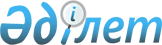 О снятии ограничительных мероприятий на территории села Битлеу Акжолского сельского округа Акжаикского районаРешение акима Акжолского сельского округа Акжаикского района Западно-Казахстанской области от 11 января 2017 года № 1. Зарегистрировано Департаментом юстиции Западно-Казахстанской области 25 января 2017 года № 4668
      В соответствии с Законами Республики Казахстан от 23 января 2001 года "О местном государственном управлении и самоуправлении в Республике Казахстан", от 10 июля 2002 года "О ветеринарии" и на основании представления главного государственного ветеринарно-санитарного инспектора государственного учреждения "Акжаикская районная территориальная инспекция Комитета ветеринарного контроля и надзора Министерства сельского хозяйства Республики Казахстан" от 6 декабря 2016 года № 645, аким Акжолского сельского округа РЕШИЛ:
      1. Снять ограничительные мероприятия, установленные в связи с возникновением заболевания инфекционного эпидидимита среди мелкого рогатого скота на территории села Битлеу Акжолского сельского округа Акжаикского района.
      2. Признать утратившим силу решение исполняющего обязанности акима Акжолского сельского округа Акжаикского района от 3 июля 2015 года "Об установлении ограничительных мероприятий на территории села Битлеу Акжолского сельского округа Акжаикского района" № 12 (зарегистрированное в Реестре государственной регистрации нормативных правовых актов № 3945, опубликованное 16 июля 2015 года в газете "Жайық таңы").
      3. Обеспечение государственной регистрации данного решения в органах юстиции, его официальное опубликование в Эталонном контрольном банке нормативных правовых актов Республики Казахстан и в средствах массовой информации и контроль за исполнением настоящего решения оставляю за собой.
      4. Настоящее решение вводится в действие со дня первого официального опубликования.
					© 2012. РГП на ПХВ «Институт законодательства и правовой информации Республики Казахстан» Министерства юстиции Республики Казахстан
				
      Аким Акжолского сельского округа

Т. Утемисов
